 بسمه تعالی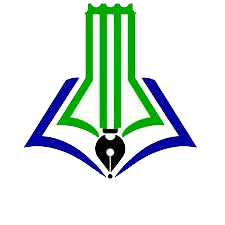 دانشکده علوم پزشکی و خدمات بهداشتی درمانی اسدآبادمرکز مطالعات و توسعه آموزش علوم پزشکیکمیته برنامه ریزی درسیفرم طرح درسعنوان کامل درس: بهداشت روانی در فوریت های پیش بیمارستانیرشته و مقطع تحصیلی: کاردانی فوریت های پیش بیمارستانیسال تحصیلی:   1401-1402  نیمسال: دومپیشنیاز: بهداشت عمومیتعداد واحد: 1تعداد فراگیران: 25زمان برگزاری کلاس(روز- ساعت): سه شنبه ها 14 تا 16نوع درس: تئوری        عملی□        کارآموزی□تاریخ شروع کلاس:2/12/1401تاریخ خاتمه کلاس: 23/4/1402نام و نام خانوادگی مدرس: معصومه رستمیپست الکترونیک مدرس:rostamimasomeh@ymail.comگروه مدرسین:     -   مدرس مسئول درس:  معصومه رستمیشرح درس: در این درس به اهمیت بهداشت روانی در فوریت های روانپزشکی، شاخص های مطرح شده در بهداشت روانی، انواع فشار های روانی و روش های آرام سازی پرداخته خواهد شد و همچنین بر اهمیت تقویت مهارت ها در برخورد با فوریت های روانپزشکی تاکید می شود.منابع:میستوویچ جوزف، هفن برنت، کارن کیت « اورژانس های طبي پيش بيمارستاني پايه»بلد سوبرایان، پورتر رابرت، چری ریچارد «اورژانس های طبي پيش بيمارستاني مياني»سادوک،بنیامین جی؛سادوک، ویرجینیا ای. خلاصه روانپزشکی کاپلان و سادوک بر اساس DSM_5، جلد 1و 2و 3 ترجمه گنجی، مهدی –نشر ساوالان-آخرین چاپکوشان، محسن. واقعی، سعید. بهداشت روان ،چاپ ششم ، اندیشه رفیع ،آخرین چاپکوشان، محسن. واقعی، سعید. روان پرستاری 2 ،چاپ ششم، اندیشه رفیع ،آخرین چاپارزشیابی:ارزشیابی:  تکوینی        پایانی  نمره کل: 20 نمرهحضور فعال در کلاس و پاسخ به تکالیف: 2 نمره         آزمون میانترم: 4 نمره            آزمون پایانترم:  14 نمرهنوع آزمون میان ترم :  شفاهی□       تشریحی□          چند گزینه ای           صحیح و غلط           جور کردنینوع آزمون پایان ترم:   شفاهی□       تشریحی□          چند گزینه ای           صحیح و غلط          جور کردنیگزیدهای از مقررات آموزشی در کلاس درس:دانشجو موظف است قبل از حضور استاد در کلاس حاضر باشد.خاموش کردن تلفن همرا در کلاس درس الزامی است.فعالیتهای  دانشجو در کلاس درس شامل شرکت فعال در بحث، پاسخ به سوالات و آمادگی برای یادگیری میباشد. در صورتی که غیبت دانشجو در کلاس بیش از ساعات  مجاز غیبت اعلام شده توسط آموزش  شود( 2 جلسه به ازای هر واحد)، درس مربوطه حذف خواهد شد.به استناد آیین نامه مصوب جلسه258 شورای عالی انقلاب فرهنگی کارنامه رفتار و پوشش حرفهای دانشجویان طبق لیست پیوست توسط اساتید تکمیل خواهد گردید.هدف کلی درس:آماده سازی دانشجو جهت شناخت بیماری های روانی، روش های حفظ آرامش خود و بیماران حادثه دیده و اطرافیان او در مواجهه با سوانح و حوادث و بحران هااهداف ویژه:از فراگیران انتظار می رود در پایان دوره قادر باشند:اهميت بهداشت رواني در فوريت هاي پزشكي و مفاهیم آن را شرح دهد.انواع استرس هاي شغلي و روش هاي مبارزه با آن را توضيح دهد.بحران و مفاهیم مربوط به آن را بداند.بيماري هاي مهم روانپزشکی را تعریف و علائم اورژانسی آنها را شرح دهد.روش های کنترل اورژانس های روانپزشکی را بیان نماید.داروهاي مورد استفاده در بیماران روانپزشکی به خصوص داروهای كنترل پرخاشگري و خشونت را ليست نمايد.الكليسم،  استفاده از مواد مخدر و... را تشريح و اقدامات اوليه در برخورد با اين موارد را بيان نمايد.روش هاي كنترل و آرام سازي بيماران سايكوتيك را تشريح نمايد.روش های موثر بر آرام سازی بیمار با تکیه بر تعالیم مذهبی را شرح دهد.جلسه اول  2/12/1401جلسه اول  2/12/1401جلسه اول  2/12/1401جلسه اول  2/12/1401جلسه اول  2/12/1401جلسه اول  2/12/1401جلسه اول  2/12/1401جلسه اول  2/12/1401جلسه اول  2/12/1401عنوان مبحثاهداف رفتاریاهداف رفتاریاهداف رفتاریاهداف رفتاریاهداف رفتاریحیطه یادگیریروش تدریسوسایل آموزشیآشنایی با درس – مفاهیم بهداشت روانی-اصول بهداشت روان-ویژگی های افراد سالم از نظر سلامت روانپس از پایان فصل دانشجو باید قادر باشد:1-بهداشت روان را تعریف کند.2-اصول سلامت روان را بشناسد.3-اهمیت بهداشت روان در فوریت های پیش بیمارستانی را شرح دهد.پس از پایان فصل دانشجو باید قادر باشد:1-بهداشت روان را تعریف کند.2-اصول سلامت روان را بشناسد.3-اهمیت بهداشت روان در فوریت های پیش بیمارستانی را شرح دهد.پس از پایان فصل دانشجو باید قادر باشد:1-بهداشت روان را تعریف کند.2-اصول سلامت روان را بشناسد.3-اهمیت بهداشت روان در فوریت های پیش بیمارستانی را شرح دهد.پس از پایان فصل دانشجو باید قادر باشد:1-بهداشت روان را تعریف کند.2-اصول سلامت روان را بشناسد.3-اهمیت بهداشت روان در فوریت های پیش بیمارستانی را شرح دهد.پس از پایان فصل دانشجو باید قادر باشد:1-بهداشت روان را تعریف کند.2-اصول سلامت روان را بشناسد.3-اهمیت بهداشت روان در فوریت های پیش بیمارستانی را شرح دهد.شناختیسخنرانی-بحث گروهیکامپیوتر- ویدئو پروژکتور-تخته وایت برد-ماژیکجلسه دوم 9/12/1401جلسه دوم 9/12/1401جلسه دوم 9/12/1401جلسه دوم 9/12/1401جلسه دوم 9/12/1401جلسه دوم 9/12/1401جلسه دوم 9/12/1401جلسه دوم 9/12/1401جلسه دوم 9/12/1401عنوان مبحثاهداف رفتاریاهداف رفتاریحیطه یادگیریحیطه یادگیریحیطه یادگیریحیطه یادگیریروش تدریسوسایل آموزشیآشنایی با انواع فشارهای روانی و استرس های شغلی و مقابله با آن
پس از پایان فصل دانشجو باید قادر باشد:1-استرس را تعریف کند.2-تغییرات فیزیولوژیک ناشی از استرس در بدن را توضیح دهد.3- روش های مقابله با استرس را با هم مقایسه کند.4-مثال هایی از روش های مقابله با استرس بیان کند.پس از پایان فصل دانشجو باید قادر باشد:1-استرس را تعریف کند.2-تغییرات فیزیولوژیک ناشی از استرس در بدن را توضیح دهد.3- روش های مقابله با استرس را با هم مقایسه کند.4-مثال هایی از روش های مقابله با استرس بیان کند.شناختیشناختیشناختیشناختیسخنرانی-بحث گروهیکامپیوتر- ویدئو پروژکتور-تخته وایت برد-ماژیکجلسه سوم 16/12/1401جلسه سوم 16/12/1401جلسه سوم 16/12/1401جلسه سوم 16/12/1401جلسه سوم 16/12/1401جلسه سوم 16/12/1401جلسه سوم 16/12/1401جلسه سوم 16/12/1401جلسه سوم 16/12/1401عنوان مبحثاهداف رفتاریاهداف رفتاریحیطه یادگیریحیطه یادگیریحیطه یادگیریحیطه یادگیریروش تدریسوسایل آموزشیبحران ها و بلایای طبیعیپس از پایان فصل دانشجو باید قادر باشد:1-بحران را تعریف کند.2-انواع بحران را شرح دهد.3-روش های مقابله با بحران را نام ببرد.3-روش های مداخله در بحران در علوم پزشکی را با هم مقایسه کند.پس از پایان فصل دانشجو باید قادر باشد:1-بحران را تعریف کند.2-انواع بحران را شرح دهد.3-روش های مقابله با بحران را نام ببرد.3-روش های مداخله در بحران در علوم پزشکی را با هم مقایسه کند.شناختیشناختیشناختیشناختیسخنرانی-بحث گروهیکامپیوتر- ویدئو پروژکتور-تخته وایت برد-ماژیکجلسه چهارم 24/12/1400جلسه چهارم 24/12/1400جلسه چهارم 24/12/1400جلسه چهارم 24/12/1400جلسه چهارم 24/12/1400جلسه چهارم 24/12/1400جلسه چهارم 24/12/1400جلسه چهارم 24/12/1400جلسه چهارم 24/12/1400عنوان مبحثاهداف رفتاریاهداف رفتاریاهداف رفتاریاهداف رفتاریحیطه یادگیریحیطه یادگیریروش تدریسوسایل آموزشیعلل و عوامل و علائم  بیماری های روانپزشکیپس از پایان فصل دانشجو باید قادر باشد:1-علل ایجاد بیماری های روانی را شرح دهد.2-علائم بیماری های روانی را شرح دهد.3-علائم بیماری های روانی در بیماران مختلف را با هم مقایسه کند.پس از پایان فصل دانشجو باید قادر باشد:1-علل ایجاد بیماری های روانی را شرح دهد.2-علائم بیماری های روانی را شرح دهد.3-علائم بیماری های روانی در بیماران مختلف را با هم مقایسه کند.پس از پایان فصل دانشجو باید قادر باشد:1-علل ایجاد بیماری های روانی را شرح دهد.2-علائم بیماری های روانی را شرح دهد.3-علائم بیماری های روانی در بیماران مختلف را با هم مقایسه کند.پس از پایان فصل دانشجو باید قادر باشد:1-علل ایجاد بیماری های روانی را شرح دهد.2-علائم بیماری های روانی را شرح دهد.3-علائم بیماری های روانی در بیماران مختلف را با هم مقایسه کند.شناختیشناختیسخنرانی- بحث گروهیکامپیوتر- ویدئو پروژکتور-تخته وایت برد-ماژیکجلسه پنجم 23/12/1401جلسه پنجم 23/12/1401جلسه پنجم 23/12/1401جلسه پنجم 23/12/1401جلسه پنجم 23/12/1401جلسه پنجم 23/12/1401جلسه پنجم 23/12/1401جلسه پنجم 23/12/1401جلسه پنجم 23/12/1401عنوان مبحثاهداف رفتاریاهداف رفتاریاهداف رفتاریاهداف رفتاریحیطه یادگیریحیطه یادگیریروش تدریسوسایل آموزشیآشنایی مختصر با برخی بیماری های روانپزشکی پس از پایان فصل دانشجو باید قادر باشد:1-اختلالات خلقی را شرح دهد.2-علائم بیماران با اختلالات خلقی را بیان کند.3-روش های درمان بیماران با اختلال خلقی را توضیح دهد.4-اختلالات اسکیزوفرنی را شرح دهد.5-علائم بیماران اسکیزوفرنی را بیان کند.6-روش های درمان بیماران با اختلالات اسکیزوفرنی را توضیح دهد.7-اختلالات اضطرابی را شرح دهد.8-علائم بیماران با اختلالات اضطرابی را بیان کند.9-روش های درمان بیماران با اختلالات اضطرابی را توضیح دهد.پس از پایان فصل دانشجو باید قادر باشد:1-اختلالات خلقی را شرح دهد.2-علائم بیماران با اختلالات خلقی را بیان کند.3-روش های درمان بیماران با اختلال خلقی را توضیح دهد.4-اختلالات اسکیزوفرنی را شرح دهد.5-علائم بیماران اسکیزوفرنی را بیان کند.6-روش های درمان بیماران با اختلالات اسکیزوفرنی را توضیح دهد.7-اختلالات اضطرابی را شرح دهد.8-علائم بیماران با اختلالات اضطرابی را بیان کند.9-روش های درمان بیماران با اختلالات اضطرابی را توضیح دهد.پس از پایان فصل دانشجو باید قادر باشد:1-اختلالات خلقی را شرح دهد.2-علائم بیماران با اختلالات خلقی را بیان کند.3-روش های درمان بیماران با اختلال خلقی را توضیح دهد.4-اختلالات اسکیزوفرنی را شرح دهد.5-علائم بیماران اسکیزوفرنی را بیان کند.6-روش های درمان بیماران با اختلالات اسکیزوفرنی را توضیح دهد.7-اختلالات اضطرابی را شرح دهد.8-علائم بیماران با اختلالات اضطرابی را بیان کند.9-روش های درمان بیماران با اختلالات اضطرابی را توضیح دهد.پس از پایان فصل دانشجو باید قادر باشد:1-اختلالات خلقی را شرح دهد.2-علائم بیماران با اختلالات خلقی را بیان کند.3-روش های درمان بیماران با اختلال خلقی را توضیح دهد.4-اختلالات اسکیزوفرنی را شرح دهد.5-علائم بیماران اسکیزوفرنی را بیان کند.6-روش های درمان بیماران با اختلالات اسکیزوفرنی را توضیح دهد.7-اختلالات اضطرابی را شرح دهد.8-علائم بیماران با اختلالات اضطرابی را بیان کند.9-روش های درمان بیماران با اختلالات اضطرابی را توضیح دهد.شناختیشناختیسخنرانی-بحث گروهیکامپیوتر- ویدئو پروژکتور-تخته وایت برد-ماژیکجلسه ششم  23/1/1401جلسه ششم  23/1/1401جلسه ششم  23/1/1401جلسه ششم  23/1/1401جلسه ششم  23/1/1401جلسه ششم  23/1/1401جلسه ششم  23/1/1401جلسه ششم  23/1/1401جلسه ششم  23/1/1401عنوان مبحثاهداف رفتاریاهداف رفتاریاهداف رفتاریحیطه یادگیریحیطه یادگیریحیطه یادگیریروش تدریسوسایل آموزشیفوریت های روانپزشکیپس از پایان فصل دانشجو باید قادر باشد:1-فوریت های روانپزشکی را توضیح دهد.2-علائم شناسایی بیماران فوریت های روانپزشکی را شرح دهد.3- با مداخلات موثر جهت کنترل بیماران اورژانس روانپزشکی آشنا شود. پس از پایان فصل دانشجو باید قادر باشد:1-فوریت های روانپزشکی را توضیح دهد.2-علائم شناسایی بیماران فوریت های روانپزشکی را شرح دهد.3- با مداخلات موثر جهت کنترل بیماران اورژانس روانپزشکی آشنا شود. پس از پایان فصل دانشجو باید قادر باشد:1-فوریت های روانپزشکی را توضیح دهد.2-علائم شناسایی بیماران فوریت های روانپزشکی را شرح دهد.3- با مداخلات موثر جهت کنترل بیماران اورژانس روانپزشکی آشنا شود. شناختیشناختیشناختیسخنرانی-بحث گروهیکامپیوتر- ویدئو پروژکتور-تخته وایت برد-ماژیکجلسه هفتم 15/1/1402جلسه هفتم 15/1/1402جلسه هفتم 15/1/1402جلسه هفتم 15/1/1402جلسه هفتم 15/1/1402جلسه هفتم 15/1/1402جلسه هفتم 15/1/1402جلسه هفتم 15/1/1402جلسه هفتم 15/1/1402عنوان مبحثاهداف رفتاریاهداف رفتاریحیطه یادگیریحیطه یادگیریحیطه یادگیریحیطه یادگیریروش تدریسوسایل آموزشیداروشناسی در روانپزشکیپس از پایان فصل انشجو باید قادر باشد:1-با دسته بندی داروهای روانپزشکی آشنا شود.2-عوارض داروهای روانپزشکی را یاد بگیرد.3-روش های مداخله در عوارض دارویی بیماران روانپزشکی را بیان کند.پس از پایان فصل انشجو باید قادر باشد:1-با دسته بندی داروهای روانپزشکی آشنا شود.2-عوارض داروهای روانپزشکی را یاد بگیرد.3-روش های مداخله در عوارض دارویی بیماران روانپزشکی را بیان کند.شناختیشناختیشناختیشناختیسخنرانی-بحث گروهیکامپیوتر- ویدئو پروژکتور-تخته وایت برد-ماژیکجلسه هشتم 22/1/1402جلسه هشتم 22/1/1402جلسه هشتم 22/1/1402جلسه هشتم 22/1/1402جلسه هشتم 22/1/1402جلسه هشتم 22/1/1402جلسه هشتم 22/1/1402جلسه هشتم 22/1/1402جلسه هشتم 22/1/1402عنوان مبحثاهداف رفتاریاهداف رفتاریاهداف رفتاریاهداف رفتاریحیطه یادگیریحیطه یادگیریروش تدریسوسایل آموزشیروش های آرام سازی بیماران سایکوتیکپس از پایان فصل انشجو باید قادر باشد:1-روش های مهار فیزیکی بیماران اورژانس روانپزشکی را توضیح دهد.2- روش های شیمیایی آرام سازی بیماران روانپزشکی را بیان کند.3-اصول مهار فیزیکی و شیمیایی در بیماران اورژانس روانپزشکی را شرح دهد.پس از پایان فصل انشجو باید قادر باشد:1-روش های مهار فیزیکی بیماران اورژانس روانپزشکی را توضیح دهد.2- روش های شیمیایی آرام سازی بیماران روانپزشکی را بیان کند.3-اصول مهار فیزیکی و شیمیایی در بیماران اورژانس روانپزشکی را شرح دهد.پس از پایان فصل انشجو باید قادر باشد:1-روش های مهار فیزیکی بیماران اورژانس روانپزشکی را توضیح دهد.2- روش های شیمیایی آرام سازی بیماران روانپزشکی را بیان کند.3-اصول مهار فیزیکی و شیمیایی در بیماران اورژانس روانپزشکی را شرح دهد.پس از پایان فصل انشجو باید قادر باشد:1-روش های مهار فیزیکی بیماران اورژانس روانپزشکی را توضیح دهد.2- روش های شیمیایی آرام سازی بیماران روانپزشکی را بیان کند.3-اصول مهار فیزیکی و شیمیایی در بیماران اورژانس روانپزشکی را شرح دهد.شناختیشناختیسخنرانی-بحث گروهیکامپیوتر- ویدئو پروژکتور-تخته وایت برد-ماژیکجلسه نهم 23/4/1402جلسه نهم 23/4/1402جلسه نهم 23/4/1402جلسه نهم 23/4/1402جلسه نهم 23/4/1402جلسه نهم 23/4/1402جلسه نهم 23/4/1402جلسه نهم 23/4/1402جلسه نهم 23/4/1402عنوان مبحثاهداف رفتاریحیطه یادگیریحیطه یادگیریحیطه یادگیریحیطه یادگیریحیطه یادگیریروش تدریسوسایل آموزشی آزمون پایان ترمزمان آزمون طبق برنامه زمانبندی شده آموزش دانشکده می باشد.-------نام و امضای استادمدیر گروهمعاون آموزشی دانشکدهکمیته برنامهریزی درسی EDCخانم معصومه رستمیآقای ساسان ناوخاصیدکتر مجید براتیدکتر زینب مکوندی